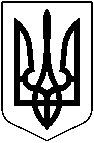 		                УКРАЇНА          МАЛИНСЬКА МІСЬКА РАДА ЖИТОМИРСЬКОЇ ОБЛАСТІРОЗПОРЯДЖЕННЯ                                                           МІСЬКОГО ГОЛОВИвід 01.12.2020   №  141Про призначення керівника робітз ліквідації наслідків надзвичайної ситуації,	спричиненої розповсюдженням коронавірусної  інфекції (COVID-19)  Відповідно до статті 75  Кодексу цивільного захисту України, пункту 39 Положення про єдину державну систему цивільного захисту, затвердженого постановою Кабінету Міністрів України від 09 січня 2014 р. № 11, на підставі пункту 1 протокольного рішення Державної комісії з питань техногенно- екологічної безпеки та надзвичайних ситуацій від 10 березня 2020 року № 2 класифікувати ситуацію, що пов'язана із загрозою поширення гострої респіраторної хвороби на території України, спричиненої коронавірусом SARS-CoV-2, як медико-біологічну надзвичайну ситуацію природного характеру державного рівня та з метою виконання заходів з ліквідації надзвичайної ситуації, керуючись ст.42 Закону України «Про місцеве самоврядування в Україні»:  1.  Призначити керівником робіт з ліквідації наслідків надзвичайної ситуації, спричиненої розповсюдженням короновірусної інфекції (COVID-19) першого заступника міського голови Леоніда МАРТИНЕНКА. 	2.    Контроль за виконанням даного розпорядження покласти на першого заступника міського голови Леоніда МАРТИНЕНКА.Міський голова                                                                      Олександр СИТАЙЛОПроект погоджено:Розробник: Василь ДОБРОВОЛЬСЬКИЙ  ____________________01.12.2020Леонід  МАРТИНЕНКО01.12.2020Михайло ПАРФІНЕНКО